16 сентября 2019 годаСписок организаций, привлекаемых к разработке проекта профессионального стандарта “Инкассатор”К разработке проекта стандарта на стадии его формирования привлечены следующие организации : Рабочая группа СПК НСБ по квалификации “Инкассатор”Рабочая группа СПК НСБ по организации и проведению НОК  Национальная ассоциация телохранителей (НАСТ) РоссииПланируемые к привлечению через уведомление о начале работы над проектом профессионального стандарта участники его формирования на основной стадии проработки представители от  :Российского объединения инкассации Центрального банка  Российской Федерации “Россинкас”ПАО СбербанкФГУП Главного Центра Специальных Сообщений (ГЦСС)ФГУП “Охрана”ФГУП «РЖД – Охрана»Ответственный разработчик проекта стандарта “Инкассатор”Член СПК НСБ Дмитрий Н. Фонарев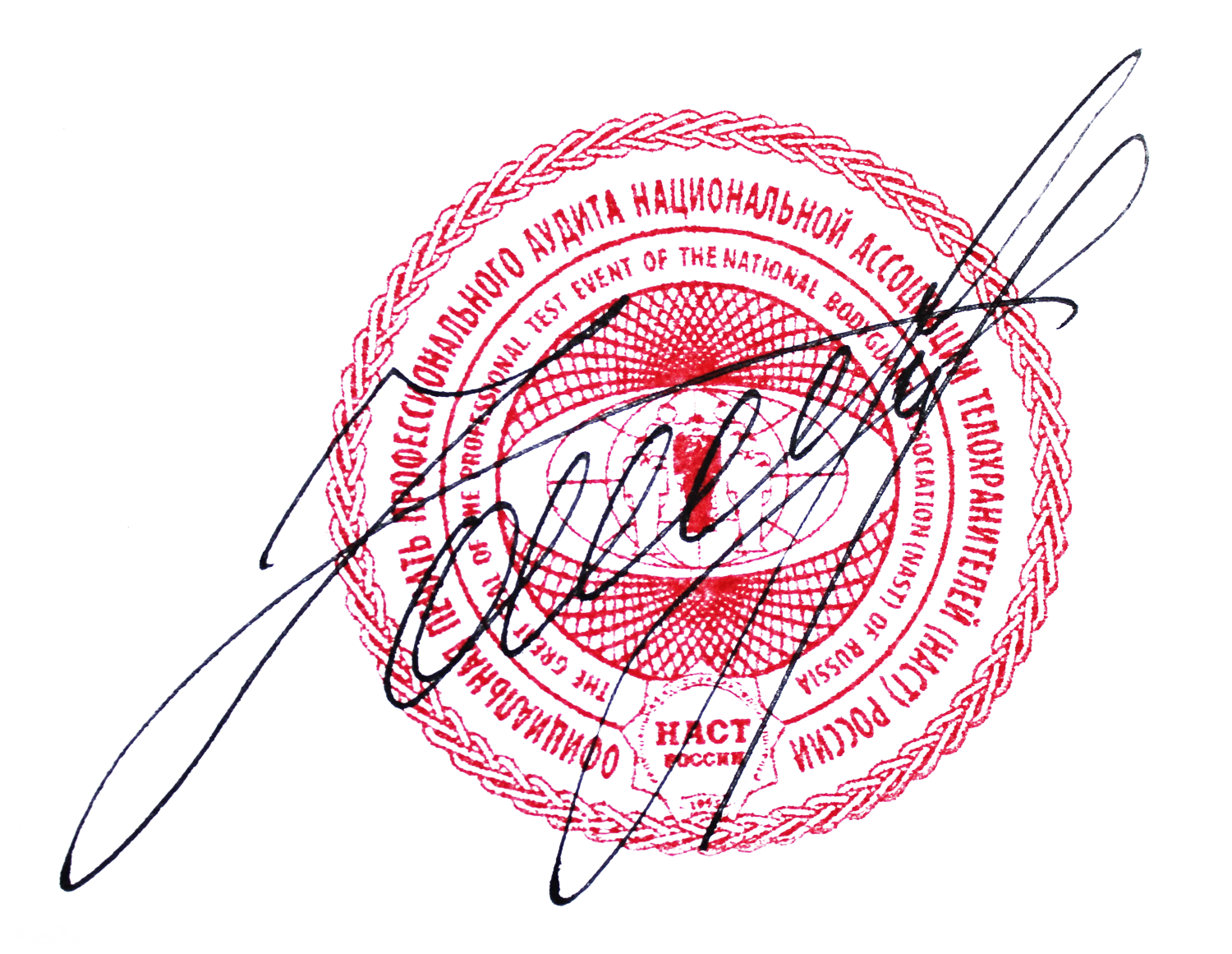 